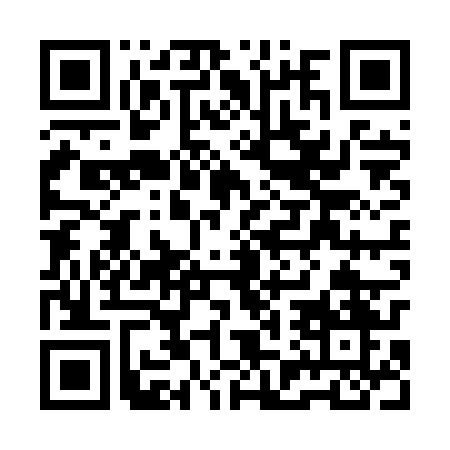 Ramadan times for Dluzyna Dolna, PolandMon 11 Mar 2024 - Wed 10 Apr 2024High Latitude Method: Angle Based RulePrayer Calculation Method: Muslim World LeagueAsar Calculation Method: HanafiPrayer times provided by https://www.salahtimes.comDateDayFajrSuhurSunriseDhuhrAsrIftarMaghribIsha11Mon4:314:316:2212:094:035:585:587:4312Tue4:284:286:1912:094:046:006:007:4413Wed4:264:266:1712:094:066:016:017:4614Thu4:244:246:1512:094:076:036:037:4815Fri4:214:216:1312:084:086:056:057:5016Sat4:194:196:1112:084:106:076:077:5217Sun4:164:166:0812:084:116:086:087:5418Mon4:144:146:0612:074:136:106:107:5619Tue4:114:116:0412:074:146:126:127:5820Wed4:094:096:0112:074:156:136:137:5921Thu4:064:065:5912:074:176:156:158:0122Fri4:034:035:5712:064:186:176:178:0323Sat4:014:015:5512:064:196:186:188:0524Sun3:583:585:5212:064:206:206:208:0725Mon3:563:565:5012:054:226:226:228:0926Tue3:533:535:4812:054:236:236:238:1127Wed3:503:505:4612:054:246:256:258:1328Thu3:473:475:4312:044:266:276:278:1529Fri3:453:455:4112:044:276:286:288:1830Sat3:423:425:3912:044:286:306:308:2031Sun4:394:396:371:045:297:327:329:221Mon4:364:366:341:035:307:337:339:242Tue4:344:346:321:035:327:357:359:263Wed4:314:316:301:035:337:377:379:284Thu4:284:286:281:025:347:387:389:305Fri4:254:256:251:025:357:407:409:336Sat4:224:226:231:025:367:417:419:357Sun4:194:196:211:025:387:437:439:378Mon4:174:176:191:015:397:457:459:399Tue4:144:146:171:015:407:467:469:4210Wed4:114:116:141:015:417:487:489:44